                КАРАР                                                           ПОСТАНОВЛЕНИЕ           30 май 2016 й.                        №    41                       30мая  2016 г.О присвоении/аннулировании адресов объектам адресацииВ рамках инвентаризации сведений содержащихся в государственном адресном реестре, проводимой в соответствие с постановлением правительства РФ от 22.05.2015 г. № 492:а) Обнаружены адресные объекты, по которым отсутствуют документы о присвоении адреса, в связи с чем присвоить адреса адресным объектам согласно приложению 1;б) Обнаружены адреса, по которым отсутствуют адресные объекты, в связи с чем считать данные адреса аннулированными согласно приложению 2.Глава сельского поселения                                                   Н.К. КрасильниковаПриложение 1Республика Башкортостан, Белебеевский район, д. Заовражье, ул. Полевая;Республика Башкортостан, Белебеевский район, д. Заовражье, ул. Полевая, д. 1;Республика Башкортостан, Белебеевский район, с. ЦУП им. М.Горького, ул. М.Горького, д. 10/1;Республика Башкортостан, с. санатория Глуховского, ул. Строителей, д. 1В;Приложение 2Республика Башкортостан, Белебеевский район, д. Заовражье, ул. Лесная: д. 2, д.3, д.4, д.6, д.9;Башkортостан РеспубликаhыБəлəбəй районы муниципаль районыныӊМаксим – Горький ауыл советыауыл биләмәhе хакимиәте.Горький ис. ПУЙ ауылы, Бакса урамы,  3Тел.2-07-40 , факс: 2-08-98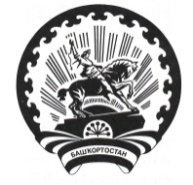 Республика БашкортостанАдминистрация сельского поселения Максим – Горьковский сельсовет муниципального района Белебеевский район 452014, с. ЦУП им. М.Горького, ул. Садовая, д. 3Тел. 2-07-40, факс: 2-08-98